ΕΠΙΧΕΙΡΗΣΙΑΚΟ ΠΡΟΓΡΑΜΜΑ«Ανάπτυξη Ανθρωπίνου Δυναμικού, Εκπαίδευση Και Διά Βίου Μάθηση»(ΕΣΠΑ 2014-2020)ΠΡΑΞΗ«Ενίσχυση Μεταδιδακτόρων ερευνητών/ερευνητριών - Β΄ Κύκλος»(MIS 5033021)ΕΚΘΕΣΗ ΠΡΟΟΔΟΥ ΥΠΟΤΡΟΦΟΥΤΡΙΜΗΝΟ ΑΝΑΦΟΡΑΣ ΑΠΟ………………………  ΕΩΣ………………………Συμπληρώνεται σε ηλεκτρονική μορφή και υποβάλλεται από τον/την υπότροφο, σε μορφή pdf,στην ηλεκτρονική πλατφόρμα του ΙΚΥ εντός επτά (7) ημερών από την ημερομηνία λήξης εκάστου τριμήνου.ΧΡΗΣΙΜΕΣ ΠΛΗΡΟΦΟΡΙΕΣΗ Τριμηνιαία Έκθεση Προόδου (ΤΕΠ) αποτελεί ενδιάμεσο παραδοτέο του/της Υποτρόφου, αφορά στην πιστοποίηση του φυσικού αντικειμένου της μεταδιδακτορικής έρευνάς του/της και συναρτάται με την συνέχιση της χρηματοδότησής του/της στο πλαίσιο της Πράξης «Ενίσχυση Μεταδιδακτόρων ερευνητών/ερευνητριών - Β΄ Κύκλος»  MIS5033021 (ΕΣΠΑ 2014-2020).Η ΤΕΠ συντάσσεται και υπογράφεται από τον ίδιο τον Υπότροφο ο οποίος την υποβάλλει, σε μορφή αρχείου pdf, στην ηλεκτρονική πλατφόρμα του ΙΚΥ (grants.iky.gr) εντός επτά (7) ημερών από την ημερομηνία λήξης του τριμήνου αναφοράς (απαιτείται μόνο ηλεκτρονική υποβολή). Στις περιπτώσεις που χρειάζεται να γίνει αναφορά του συγχρηματοδοτούμενου προγράμματος (τελικά παραδοτέα, ανακοινώσεις, παρουσιάσεις, δημοσιεύσεις κ.τ.λ.), η διατύπωση που θα πρέπει να περιέχεται υποχρεωτικά στο κείμενο είναι: ΣΤΑ ΕΛΛΗΝΙΚΑΗ παρούσα έρευνα συγχρηματοδοτείται από την Ελλάδα και την Ευρωπαϊκή Ένωση (Ευρωπαϊκό Κοινωνικό Ταμείο) μέσω του Επιχειρησιακού Προγράμματος «Ανάπτυξη Ανθρώπινου Δυναμικού, Εκπαίδευση και Διά Βίου Μάθηση», στο πλαίσιο της Πράξης «Ενίσχυση Μεταδιδακτόρων ερευνητών/ερευνητριών - Β΄ Κύκλος» (MIS-5033021), που υλοποιεί το Ίδρυμα Κρατικών Υποτροφιών (ΙΚΥ).και η απαραίτητη ενιαία οπτική ταυτότητα: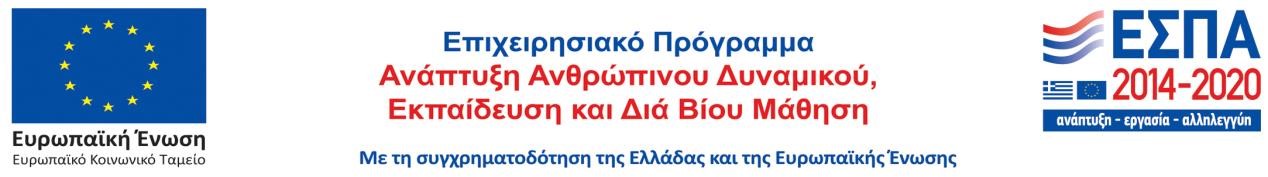 ΣΤΑ ΑΓΓΛΙΚΑThis research is co-financed by Greece and the European Union (European Social Fund- ESF) through the Operational Programme «Human Resources Development, Education and Lifelong Learning» in the context of the project “Reinforcement of Postdoctoral Researchers - 2nd Cycle” (MIS-5033021), implemented by the State Scholarships Foundation (ΙΚΥ).και η απαραίτητη ενιαία οπτική ταυτότητα: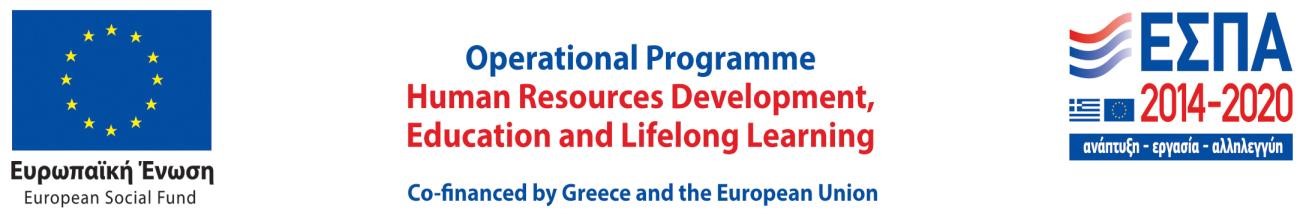 --------------------ΟΝΟΜΑΤΕΠΩΝΥΜΟΠΑΤΡΩΝΥΜΟΑΡΙΘΜΟΣ ΣΥΜΒΑΣΗΣΕΠΙΣΤΗΜΟΝΙΚΟΣ ΤΟΜΕΑΣΘΕΜΑ ΜΕΤΑΔΙΔΑΚΤΟΡΙΚΗΣ ΕΡΕΥΝΑΣ(σύμφωνα με την εγκεκριμένη πρόταση για χρηματοδότηση)ΙΔΡΥΜΑ ΥΛΟΠΟΙΗΣΗΣ ΤΗΣ ΜΕΤΑΔΙΔΑΚΤΟΡΙΚΗΣ ΕΡΕΥΝΑΣ(αναφέρονται τα πλήρη στοιχεία ΑΕΙ/ Ερ.  Κέντρο/Τμήμα/Εργαστήριο)ΗΜ/ΝΙΑ ΕΝΑΡΞΗΣ ΥΠΟΤΡΟΦΙΑΣ(σύμφωνα με την υπογεγραμμένη σύμβαση μεταξύ υποτρόφου και ΙΚΥ)ΗΜ/ΝΙΑ ΛΗΞΗΣ ΥΠΟΤΡΟΦΙΑΣ(σύμφωνα με την υπογεγραμμένη σύμβαση μεταξύ υποτρόφου και ΙΚΥ)ΕΠΙΒΛΕΠΩΝ ΚΑΘΗΓΗΤΗΣ (συμπληρώνονται τα πλήρη στοιχεία καθώς και το Τμήμα/ΑΕΙ/Ερ. Κέντρο στο οποίο ανήκει, τηλέφωνο, email)1. Συνοπτική περιγραφή της προόδου της μεταδιδακτορικής έρευνας, σε σχέση με τους στόχους και το χρονοδιάγραμμα της εγκεκριμένης πρότασης, κατά το τρίμηνο αναφοράς (μέχρι 200 λέξεις).2.  Η μεταδιδακτορική έρευνα υλοποιείται στο Πανεπιστήμιο/Ερευνητικό Κέντρο της ημεδαπής με φυσική παρουσία του/της Υποτρόφου; ΝΑΙ              ΟΧΙ Αν ΟΧΙ, αιτιολογήστε τυχόν απουσία του/της Υποτρόφου για μεγάλο χρονικό διάστημα (μεγαλύτερο των 15 εργασίμων ημερών). 3. Αναφορά τυχόν προβλημάτων κατά την υλοποίηση του ερευνητικού έργου και διορθωτικών ενεργειών για την άρση/θεραπεία αυτών κατά το τρίμηνο αναφοράς.4. Επιστημονική/ερευνητική δραστηριότητα του/της Υποτρόφου στο πλαίσιο της μεταδιδακτορικής έρευνας κατά το τρίμηνο αναφοράς (π.χ. συμμετοχές/ανακοινώσεις σε συνέδρια, παρουσιάσεις, δημοσιεύσεις, κτλ.)5.  Προγραμματισμός εργασιών επόμενου τριμήνου.6. Άλλες παρατηρήσεις ή σχόλια που κρίνετε ότι πρέπει να αναφερθούν σε σχέση με την πορεία της μεταδιδακτορικής έρευνας.7.  Εκτιμώμενη ημερομηνία ολοκλήρωσης της μεταδιδακτορικής έρευνας βάσει της  μέχρι σήμερα προόδου και του εγκεκριμένου χρονοδιαγράμματος.Ο/Η ΥΠΟΤΡΟΦΟΣΗΜΕΡΟΜΗΝΙΑ………………………………………ΥΠΟΓΡΑΦΗ……………………………………